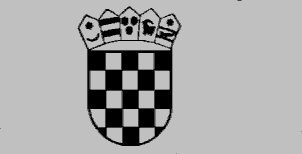       Republika Hrvatska   Općinski sud u OsijekuOsijek, Europska avenija 7   Ured predsjednika sudaKomisija za provedbu Oglasaza prijam u službuBroj:  7-Su-177/2024-14Osijek, 23. travnja 2024.OBAVIJEST  KANDIDATIMA	- o datumu i mjestu razgovorauz Oglas Općinskog suda u Osijeku broj: 7-Su-177/2024-4 od 4. travnja 2024. godine za radno mjesto „spremačica“– 1 (slovima: jedan) izvršitelj na određeno vrijeme,sukladno članku 4. Uredbe o raspisivanju i provedbi javnog natječaja i internog oglasa u državnoj službi ("Narodne novine" broj: 78/2017. i 89/2019.)	Razgovor će se održati dana 2. svibnja 2024. godine (četvrtak) u prostorijama Suda (Osijek, Europska avenija 7), I kat, soba broj 56 s početkom u 9,00 sati.	Na razgovor obavezno ponijeti identifikacijski dokument.						Općinski sud u OsijekuKomisija za provedbu Oglasaza prijam u službu		